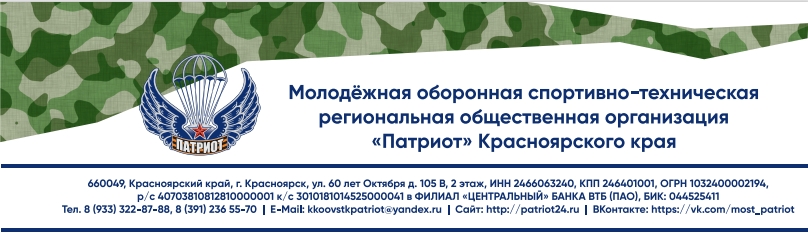 АНКЕТА ЧЛЕНА МОСТ РОО ПАТРИОТ КК      № удостоверения:___________________________________________________________Дата получения удостоверения:_________________________________________Дата вступления в МОСТ РОО «Патриот» КК (ВСТК Патриот):_______________________________________                ВПО:__________________________________________________________________________________________________________________Территориальное расположение ВПО:_____________________________________________________________                Ф.И.О.:_________________________________________________________________________________________________________________Дата рождения:________________________________________Место рождения:________________________________________________________________________________________________________________________________________________________Контактный телефон (ы):_____________________________________________________________________________________________________________________________________e-mail:__________________________________________________________________________Skype, ICG:_____________________________________________________________________Паспортные данные: серия__________, №_________________________________Выдан _________________________________________________________________________ __________________________________________________________________________________Код подразделения:________________________________________________________Регистрация:___________________________________________________________________________________________________________________________________________________                  Адрес фактического проживания:_____________________________________                 __________________________________________________________________________________                 Почтовый адрес (для корреспонденции):______________________________________________________________________________________________________________                Место работы, службы (название, должность):__________________________________________________________________________________________________________________________________________________________________________________________Дополнительные данные (специальности, навыки, увлечения, хобби): ____________________________________________________________________________________________________________________________________________________________________________________________________________________________________________________________________________________________________________________________________________________________________________________________________________________
Подпись:_______________________/_______________________________________/                Дата заполнения анкеты:_________________________________________